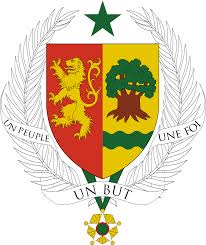 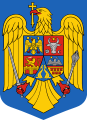      CAMERA DE COMERŢ BILATERALĂ SENEGAL-ROMANIA	(C.C.B.S-R)										                        Nr. 36 / 13.02.2016Denumire licitatieStudiu pentru efectuarea de lucrari hidrotehnice in zona insulei Saint LouisNumar licitatie/cod identificare la organizatorAVIS D’APPEL PUBLIC INTERNATIONALObiectul licitatieiStudiu pentru efectuarea unor lucrari de reabilitare si amenajare a zonei costiere Saint LouisProdusele licitateElaborarea de studii si proiecteNumele firmei organizatoarePrimaria Saint LouisAdresa l’Agence de Développement Communal (ADC), Rue Paul Holle, Ile Nord – BP: 170 Saint-Louis  - Sénégal. Telefon+ 221- 33.961.34.27 /  +221 – 774.50.02.98Fax+ 221.339.61.34.28 E-mail adc.patrimoine@orange.sn , adc.coor@gmail.com cpmcslsaintlouis@yahoo.frAdresa pagina web www.villedesaintlouis.com Persoana de contact/Departament Amadou Mansour FAYE - primarGarantia bancara de participare la licitatie (Tender Bond)Prevazuta in Caietul de sarciniDocumentele licitatiei
(caietul de sarcini: adresa de unde poate fi obtinut, pret caiet sarcini) Caietul de sarcini se poate obtine pe cale electronica, ca urmare a solicitarii adresate prin mailTermenul de valabilitate a ofertelorTermenul de depunere a ofertelor
(data si ora) Vineri , 25 martie, ora locala 10,00Data si ora deschiderii licitatieiVineri , 25 martie, ora locala 10,00, Hotel de Ville- Saint LouisConditii tehnice specifice
(certificate calitate etc.)*Mentionate in Caietul de sarciniConditii contractuale specifice
(legislatie locala, etc.)Mentionate in Caietul de sarciniGarantia de buna desfasurare a contractului (Performance Bond)Mentionata in Caietul de sarciniExperienta necesara*Mentionata in avizul anexatConditii de plataTransportRelatii suplimentareData intrarii/inregistrarii13.02.2016